Grenoside Community Primary School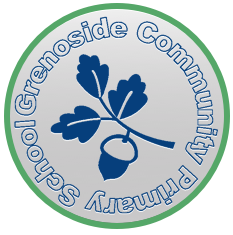 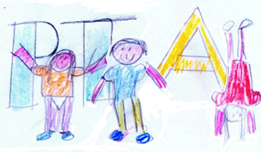 Parent – Teacher Association“A Friend to School”Registered Charity Number 1016461 As parents/carers of children at Grenoside Primary School, you become members of the Parents Teachers Association.  In order for us to keep you updated of up and coming events, information and opportunities, could you please fill in this form?  This ensures our records are up to date. GIFT AID DECLARATIONGRENOSIDE PTA - charity number 1016461Donor detailsTitle..............Forename......................................Surname...........................................................Address ..................................................................................................................................................................................................................Post Code.........................................................I want the charity, Grenoside PTA, (charity registration no. 1016461 to treat all donations that I make from the date of this declaration until I notify you otherwise as Gift Aid donationsYou must pay an amount of Income Tax and/or Capital Gains Tax at least equal to the tax that the charity reclaims on your donation in the appropriate tax year (currently 28p for each £1 you give)Date ......../......./.......NotesYou can cancel this declaration at any time by notifying the Grenoside PTA or when you no longer have children attending the school.If you pay tax at a higher rate you can claim further tax relief in your self assessment tax return.If in the future your circumstances change and you no longer pay tax on your income and capital gains equal to the tax that the charity reclaims, you can cancel your declaration.If you are unsure whether your donations qualify for gift aid relief refer to help sheet IR65 on the HMRC website. Please notify Grenoside PTA of any changes of name, address or circumstances. If there is any addition information from the above or overleaf, that you feel the charity should know, please use a separate piece paper.PERSONAL DETAILSPERSONAL DETAILSPERSONAL DETAILSPERSONAL DETAILSPERSONAL DETAILSPERSONAL DETAILSPERSONAL DETAILSPERSONAL DETAILSPERSONAL DETAILSPERSONAL DETAILSCHILD’S NAMESRECY1Y1Y2Y3Y4Y5Y6CHILD’S NAMESRECY1Y1Y2Y3Y4Y5Y6CHILD’S NAMESRECY1Y1Y2Y3Y4Y5Y6NAME & RELATIONSHIP TO CHILDMOBILE NOMOBILE NONAME & RELATIONSHIP TO CHILDMOBILE NOMOBILE NOADDRESSE-MAIL ADDRESSE-MAIL ADDRESSHOME NUMBERHOME NUMBEROTHER DETAILS / VOLUNTEERINGThe PTA organise and hold events, however we could not successfully run them without your help.  We are always on the lookout for anyone willing to help with events throughout the year.  To allow us to create a database of volunteers OTHER DETAILS / VOLUNTEERINGThe PTA organise and hold events, however we could not successfully run them without your help.  We are always on the lookout for anyone willing to help with events throughout the year.  To allow us to create a database of volunteers OTHER DETAILS / VOLUNTEERINGThe PTA organise and hold events, however we could not successfully run them without your help.  We are always on the lookout for anyone willing to help with events throughout the year.  To allow us to create a database of volunteers OTHER DETAILS / VOLUNTEERINGThe PTA organise and hold events, however we could not successfully run them without your help.  We are always on the lookout for anyone willing to help with events throughout the year.  To allow us to create a database of volunteers Would you be willing to be a volunteer?   Y / N,   if yes when could you help out?Would you be willing to be a volunteer?   Y / N,   if yes when could you help out?Would you be willing to be a volunteer?   Y / N,   if yes when could you help out?Would you be willing to be a volunteer?   Y / N,   if yes when could you help out?During school hours Y/NAfter schoolY/NEveningsY/NWeekendsY/NDo you have any skills, talents, contacts, etc that we could utilise in future fund raising events? (eg  band member, children’s entertainer, DJ, amateur dramatics, dancer, face painter,  etc..) Do you have any skills, talents, contacts, etc that we could utilise in future fund raising events? (eg  band member, children’s entertainer, DJ, amateur dramatics, dancer, face painter,  etc..) Do you have any skills, talents, contacts, etc that we could utilise in future fund raising events? (eg  band member, children’s entertainer, DJ, amateur dramatics, dancer, face painter,  etc..) Do you have any skills, talents, contacts, etc that we could utilise in future fund raising events? (eg  band member, children’s entertainer, DJ, amateur dramatics, dancer, face painter,  etc..) Any other information we may find useful?Any other information we may find useful?Any other information we may find useful?Any other information we may find useful?COMPANY MATCHED GIVINGMany businesses operate ‘company matched giving’, were they will donate the equivalent of the amount their employee raises. If you are currently working, does your company run this scheme? Y / NWho do you work for?GIFT AID'Gift Aid is a tax relief which allows a charity to reclaim from Her Majesty's Revenue and Customs (HMRC) the basic rate of Income Tax a donor has paid on their donation (gift).'This means that as parents and other supporters, who are current UK tax payers, are eligible to Gift Aid their cash donations, which gives your PTA an extra 28p for every £1 donated.Please complete the declaration below in order for us to start claiming this. 